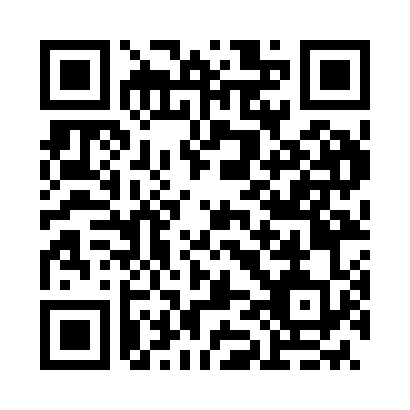 Prayer times for Kapolnadulo, HungaryMon 1 Apr 2024 - Tue 30 Apr 2024High Latitude Method: Midnight RulePrayer Calculation Method: Muslim World LeagueAsar Calculation Method: HanafiPrayer times provided by https://www.salahtimes.comDateDayFajrSunriseDhuhrAsrMaghribIsha1Mon4:336:1912:445:127:098:482Tue4:316:1712:435:137:118:503Wed4:296:1512:435:147:128:524Thu4:266:1312:435:157:138:545Fri4:246:1112:425:167:158:556Sat4:226:0912:425:177:168:577Sun4:196:0712:425:187:178:598Mon4:176:0512:425:197:199:019Tue4:156:0312:415:207:209:0210Wed4:126:0112:415:217:229:0411Thu4:106:0012:415:227:239:0612Fri4:075:5812:415:237:249:0813Sat4:055:5612:405:247:269:1014Sun4:035:5412:405:247:279:1115Mon4:005:5212:405:257:289:1316Tue3:585:5012:405:267:309:1517Wed3:555:4812:395:277:319:1718Thu3:535:4712:395:287:329:1919Fri3:505:4512:395:297:349:2120Sat3:485:4312:395:307:359:2321Sun3:465:4112:385:317:369:2522Mon3:435:4012:385:317:389:2723Tue3:415:3812:385:327:399:2924Wed3:385:3612:385:337:409:3125Thu3:365:3412:385:347:429:3326Fri3:335:3312:385:357:439:3527Sat3:315:3112:375:367:449:3728Sun3:295:3012:375:367:469:3929Mon3:265:2812:375:377:479:4130Tue3:245:2612:375:387:489:43